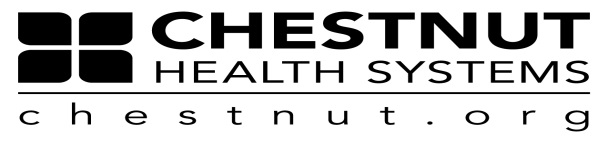 Email the completed request form and all applicable documents to Kelli Wright at kwright@chestnut.org.If you have any questions regarding the completion of this form, email Kelli Wright at kwright@chestnut.org. Respond to all items. Type “NA” if not applicable. All modifications must be reviewed and approved prior to implementation.SECTION A: GENERAL INFORMATIONPrincipal Investigator: Project Title: Completion Date of This Form:SECTION B: DESCRIPTION OF PROPOSED CHANGESPlease supply the following:An edited version of Chestnut’s IRB application in “track changes” that was previously approved and clearly shows the proposed changes where indicated. The application included the following documents: Title Page, Research Description, and Human Subjects Protocol. An edited version of updated consent forms or other materials in “track changes” that were previously approved and clearly show the proposed changes where indicated.A letter from the primary IRB that approves the changes submitted on this form if Chestnut’s IRB is not primary.Describe the requested change(s) and clearly reference materials submitted with this form. Provide a rationale for the proposed change(s). Do the proposed changes involve changes in level of risk to the physical, emotional, or psychological well-being of participants (including the loss of confidentiality)? If yes, provide justification.